									August 2022Til foreldreneDropsone for levering av eleverPå parkeringsplassen ved skolen er det i perioder mye trafikk, med skolebusser som kommer og går, og med foreldre som leverer og henter barn.  Da kan det oppstå farlige situasjoner ved at barn går over parkeringsplassen mellom biler og busser.  For å unngå dette må foreldre forholde seg til følgende bestemmelser:Det er to dropsoner ved skolen der det anses å være trygt å sette av og hente elever:På øvre del av parkeringsplassen oppe ved klubbhuset til Mastra IL.  Elevene kan gå til/fra skoleområdet inne på løpebanen. På busslommen ved Mosterøy aktivitetshus (tidligere Mosterøy skole avd.I).  Elevene kan gå til/fra skoleområdet gjennom undergangen.Foreldre som ønsker å følge elevene inn på skoleområdet må parkere på oppmerkede plasser og leie barna over parkerings- og bussoppstillingsplass. HC-plassene er forbeholdt bevegelseshemmede. Man skal heller ikke parkere i busslommen ved Mosterøy aktivitetshus. Dropsonene er til å slippe av elever.Dette gjelder i tidsrommet 08.30- 14.45.  Før og etter denne tiden kan bussoppstillingsplassene benyttes til korte stopp for å levere eller hente elever.  Nedkjørselen til skolens og Mastrahallens hovedinngang må ikke på noe tidspunkt av døgnet sperres av parkerte biler. Nedkjørselen er markert med skråstriper.  Parkering i toppen av nedkjørselen hindrer at utrykningskjøretøyer, nytte- og varetransport kan kjøre inn til hovedinngangene.Vi ber alle foreldre om å følge disse reglene, slik at vi sammen kan innarbeide gode leverings- og henterutiner helt fra skolestart.  Mosterøy 04.08.2022Kristin Surnevik Rektor 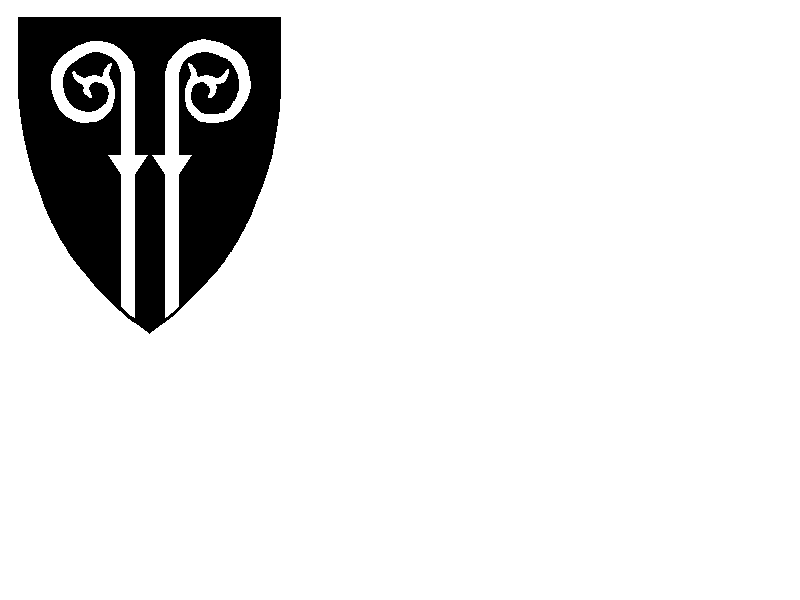 